Csongrád megye szerepvállalása a megyei turizmus élénkítése érdekében – Utazás kiállítás sajtóanyagához	A novemberben alakult, Gémes László elnök vezetése alatt álló megyei közgyűlés új szemlélettel állt munkába: az eddigieknél hangsúlyosabb szerepvállalásra vállalkozik minden feladatot illetően. A megye turizmusának fejlesztésében is az a szándék, hogy ez a ciklus nagymértékű előrelépést hozzon. A turizmusfejlesztésére a megyei vezetés úgy tekint, mint kitörési pontra. A kormány által elfogadott, 2030-ig szóló Nemzeti turizmusfejlesztési stratégiának az a kiindulópontja, hogy Magyarországon jól működik a turizmus, sőt évről évre egyre jobban, habár bőven van benne kiaknázatlan tartalék. Ugyanezt lehet elmondani Csongrád megye turizmusára is. Sok a látnivaló, sok az érték, de van hova fejlődni az együttműködésben és az értékek megmutatása terén. A megyei önkormányzat új vezetése azt a feladatot vállalta magára, hogy ezeket a tartalékokat megkeresi és próbálja közös erőforrássá fűzni, megyeimázst építeni, amely a turizmus minden szereplője számára egyformán hasznos lehet. Az a tapasztalat, hogy egy ilyen ernyőszervezetet, mint amilyen szerepre a megye önkormányzata törekszik, a piac üdvözli, mert az összefogás lehetőségét nyújtja. Ha a szorosabb együttműködéstől egymásra találnak a látszólag távol eső megyei területek képviselői, az összehangolt turisztikai célú fejlesztések és a kommunikáció, innovatív ötletet hozhat felszínre, új termékek, szolgáltatások létrejöttét segítheti, ami az eddiginél is vonzóbbá tudja tenni Csongrád megyét. A novemberben alakult új megyei önkormányzat már megtette az első, határozott lépéseket: Turisztikai fókuszú, megyei kiadvány készített azokról a rendezvényekről, amelyek nem csak a helyiek érdeklődésére tarthatnak számot,a megye kiemelt turisztikai szereplőit összefogva, de az egész megyét képviselve részt vesz Csongrád megye az Utazás kiállításon, Belgrádban, az Idegenforgalmi Kiállításon és vásáron bemutatták be azt a kiadványt, amely tematikus túraútvonalakat ajánl Szerbia és Magyaroroszág határvidékén, és tovább erősíti határon átnyúló kapcsolatokat Románia felé is.  Amit a Rendezvénynaptár 2020 kiadványról tudni érdemes:Újdonság a kiadvány, ilyen kezdeményezés nem volt az elmúlt évtizedben.Decemberben minden települést megkeresve, számos biztató visszajelzés után készült el, idén februárban a Csongrád Megyei Önkormányzat kiadványként. Hagyományteremtő szándékkal jött létre, tehát jövőre is számíthatnak az önkormányzatok és a megyei turisztikai szereplők a megkeresésre.Ebbe a mostani anyagba közel ötven program került, majd negyven településről. Kulturális, szabadidős programok, jelentős érdeklődésre számot tartó fesztiválok, valamint nagyobb sportesemények is megjelennek az anyagban és helyet kapott néhány autentikus kistelepülési rendezvény és falunap is.Készült egy nyomtatott változat és egy bővebb, online verzió is, amely a www.kincsekanapalatt.hu címen elérhető. Megújul a megye turisztikai oldala, ehhez kapcsolódva egy FB oldal indítását is tervezik. A kiadvány kronologikus sorrendben tartalmazza a programokat, március és december között. Külön oldalon, az elsőn hívja fel a figyelmet arra, hogy 2020. június negyedikén megyenapot rendez Csongrád megye, amelynek Makó lesz a helyszíne. Az eseménnyel a megye névváltoztatását ünnepli a közösség, hiszen a trianoni békediktátum aláírásának 100. évfordulója alkalmából Csongrád-Csanádra változik a megye elnevezése.A kiadvány egy sorozat első eleme, a következő egy a megyénk látnivalóit bemutató imázs kiadvány lesz, amelyből hét éve készült el az utolsó példány.Utazás kiállítás 2020 – Csongrád megye standjaSok éves lemaradást orvosol a megyei önkormányzat azzal, hogy Csongrád megye részt vesz az Utazás kiállításon, ahol a megyét: Szeged, a szabadtéri játékok, Makó, Mórahalom, Szentes és Csongrád képviseli ténylegesen. Az ilyen integráló szerepvállalásra, mint amit most Csongrád megye felvállalt, országosan viszonylag kevés példa van, Bács-Kiskun, és Szabolcs-Szatmár Bereg teszi ezt. A kiállításon a megye önálló standdal jelenik meg, amelyen kb. 40 négyzetméteren hat pulttal mutatkoznak be a résztvevő települések. A hat szereplőn túl a kiadványok, kézműves termékek által a megye kisebb települései is képviselik magukat. A kiállítók járásközponti települések, amelyek a vonzáskörzetük településeit is hírelni tudják a rendezvényen. A budapesti kiállítás mellett a közelmúltban Belgrád nagy turisztikai kiállításán is ott volt a megye és annak több, meghatározó turisztikai szempontból fontosabb települése. Itt mutatták be egy sajtótájékoztatón azt a turisztikai útvonalakat tartalmazó kiadványt, melyet a két ország szakemberei állítottak össze a magyar-szerb határon átnyúló, IDENTIS program keretében. Az ilyen típusú megjelenésekkel az elsődleges cél a megyei turisztikai attrakciók bemutatása, másrészt az összefogás és a szereplők közötti párbeszéd erősítése. A közös munka alapja, hogy a résztvevők megismerjék egymást. Ez képez stabil alapot a folytatáshoz. Az Utazás Kiállítás kapcsán meginduló együttműködés nyitott, várunk minden olyan települést és szervezetet, amely velünk kíván dolgozni. Csongrád megye bemutatkozó filmje:  Már meglévő felvételek felhasználásával, kifejezetten a kiállításra készült egy egyperces imázsfilm, amely a Csongrád megyei értékekből mutat be egy csokorra valót. Nem vállalkozott nagyobb feladatra ez az alkotás, minthogy a megyei identitást erősítse egy vizuális impulzus is. Egyetlen percbe nem kerülhetett bele minden említésre méltó attrakció, de a film Máté Bence madárleséből indulva egy olyan válogatást ad a Csongrád megyei értékekből, amelyek általánosan ismertek és szeretettek. Bővebb információ: a Csongrád Megyei Önkormányzat képviseletébenCsáki Béla alelnök+ 36 30 530 3027 Utazás kiállítás 2020 – Csongrád megye kiállítói: SzegedKépzelje el, ahogy Szeged óvárosából sétál át Újszegedre a Belvárosi Hídon. A Tisza vizén megcsillan a lemenő Nap sugara, és ahogy közeledik a túlpart felé, egyre hangosabban dübörög kedvenc együttesének zenéje. Pár lépés a híd után és meg is érkezett a SZIN fesztiválra, a nyári fesztiválok méltó záróeseményére!Ilyen és ehhez hasonló élményekben egész évben része lehet a Szegedre látogató magyar és külföldi turistáknak egyaránt. Kiemelt rendezvények: Tavasztól egészen őszig kiváló program hajókázni a Tiszán és onnan figyelni, ahogy a lemenő Nap sugarai megvilágítják a Dóm tornyait, melynek lábainál egész nyáron a Szegedi Szabadtéri Játékok uralják a 12 ezer négyzetméteres teret. A nyugodt, nyári estéken 2020-ban is megannyi remekmű kerül porondra, többek között a Jézus Krisztus szupersztár, az Apáca Show vagy a Sok hűhó semmiért. Az Újszegedi színpad is tartogat izgalmas előadásokat, mint például a Hófehérke és a hét törpe, vagy az Agrippina. A nyári fesztiválok sorából nélkülözhetetlen a retro zenéket felelevenítő Deja Vu Fesztivál, a csodás virágkölteményeket bemutató Szőregi Rózsaünnep, a kézműves söröket elhozó Nemzetközi Söröm Fesztivál, vagy a komolyzene kedvelőinek a Muzsikáló Udvar koncertjei. A lista korántsem teljes, azonban jól mutatja, milyen sokszínű a paletta Szegeden. A nyári élénk programsorozatot a tavaszi Szeged Napja Ünnepségsorozat nyitja meg, mely 10 napig tartó, ingyenesen látogatható fesztivált hoz városunkba. Az őszi időszakban a Bortér vonzza a gasztronómia, a finom borok és a könnyűzene kedvelőit a Dóm térre, valamint 2020. az első év, amikor nemzetközivé válik a méltán híres repülőnapok, a SZIA-Szeged International Airshow.A kultúra és a művészet szegedi palotái: A lenyűgöző szecessziós épületek továbbra is várják, hogy megcsodálják őket, a REÖK Palota kiállításokkal is várja a látogatókat és az Új Zsinagóga is látogatható egész évben. 2019-ben több felújítás is történt a városban: a Móra Ferenc Múzeum valamint a Belvárosi Mozi esett át nagy változáson.2020 különleges év a Belvárosi Mozi számára, hiszen nemrég nyitotta meg kapuját a teljes felújítás után, valamint idén ünnepli 100. születésnapját. A patinás art deco épületben, a vetítőtermek korszerűsítésén kívül más újdonság is várja az érdeklődőket: tavasszal nyílik meg a fejlesztés második ütemeként a VR (virtual reality) élményekre épülő kiállítás a mozi újonnan feltárt, eddig a látogatók számára láthatatlan területein.A Móra Ferenc Múzeum is tartogat izgalmas programokat, hiszen nagyszabású Honfoglalást bemutató kiállítással mutatja be felújított tereit a nyár folyamán.A kiállításon is ajánlott, egyedi látványosság: A Szegedi Vadaspark hazánk egyik legfiatalabb, legnagyobb területű és legkülönlegesebb állatkertje. Folyamatos bővülésének következő lépéseként 2020-ban is érkeznek új lakók, orrszarvúakkal bővül a hatalmas, árnyas területen megfigyelhető állatok kínálata. Érdemes meglátogatni Szeged állatparkját, hiszen sok csöppséggel örvendeztetik meg a látogatókat minden évben a lakói.Lehetne még sorolni a programokat és látnivalókat, a termálfürdők, a csodás építészet, a változatos programok, mind a legmediterránabb magyar városba csábítják a turistákat.További, részletes információk megtalálhatóak a www.szegedtourism.hu oldalon.Telefonos és e-mail tájékoztatás: +36-62/488-690, szeged@tourinform.hu Bővebb információ: Ács Szilvia, telefon: +36 30 219 8360Ópusztaszeri Nemzeti Történeti EmlékparkÓpusztaszer a magyarság történelmének, múltjának, identitás-tudatának fontos helyszíne, Magyarország egyik legismertebb muzeális intézménye, kiállító- és kirándulóhelye, nemzeti emlékhely. Az 55 hektáros területen a látnivalók mellett hagyományőrző, tematikus rendezvényeket is kínál az Emlékpark, mely idén ünnepli fennállásának 50. évfordulóját. Fő attrakciója a magyarok Kárpát-medencei bevonulását ábrázoló monumentális Feszty-körkép. A körképnek helyet adó Rotundában több kiállítás is megtekinthető. A Látogatóközpontban 3D-s vetítőterem, Konferenciaterem, időszakos kiállítások, Információs Pont és kávézó található. A központi Árpád-emlékmű a középkori monostor romjai mellett található, a Szabadtéri Néprajzi Gyűjtemény épületei között járva pedig megismerheti az ide látogató a szegedi nagytáj parasztságának hétköznapjait, és ünnepeit. A monostor romjain felépült Szeri Gyógynövényház és gyógynövénykert lehetőséget nyújt, hogy az egykori szeri pusztán élő szerzetesek gyógyászati és növénytermesztési ismeretei elérhetővé váljanak. A Nomád Park az eurázsiai puszta népeinek világát idézi fel régészeti leletek, néprajzi párhuzamok alapján. További látnivalói közé tartozik a Puszta Háza, valamint számos kültéri szobor és emlékmű. A muzeális intézmény egész évben látogatható, téli és nyári nyitvatartással. Bővebb információ: Kodácz Csengele, telefon: +36 30 603 9013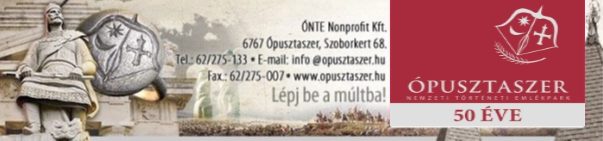 Makó – Hagymatikum fürdő2020-ban tovább fejlődik az év fürdője Makó idegenforgalmának fő mozgatórugója a 2012-ben átadott Hagymatikum fürdő. Tervezője, az organikus építészet magyarországi mestere, Makovecz Imre egy valóságos építészeti kuriózumot álmodott a Maros-parti városba, ahol országosan elismert, minősített gyógyvíz, és marosi gyógyiszap várja a kikapcsolódni, felüdülni, gyógyulni vágyó vendégeket. A fürdő népszerűsége évről évre folyamatosan nő: az Európa Család Barát Fürdője (LTG) cím mellé 2019-ben a Hagymatikum lett az év fürdője a regionális kategóriában. Makó az utóbbi csaknem egy évtizedben elérte, hogy különlegesen szép épített környezetével, szálláshelyeivel, szolgáltatásaival és programkínálatával, a Dél-Alföld új turisztikai célpontjává váljon. A Hagymatikum Fürdő átadása óta rohamosan nő Makón a szálláshelyek száma: 2019-re elérte számuk a 77-et, és a városban eltöltött vendégéjszakák száma is megközelíti ma már a 63 ezret. A jövőbeni cél a gyógyászati turizmus fejlesztése, hogy nemzetközi szinten is elismert, gyógyászati központtá lehessen a város. Ezt szolgálja a tervezett szálloda beruházás, amely összekapcsolja egy minőségi szálláshely és a fürdő szolgáltatásait. A turisztika vonzerőt a fürdő mellett a Makovecz Imre által tervezett további 11 építmény, a csodás környezetben lévő Maros Kalandpart által nyújtott szolgáltatások, valamint a kulturális és szórakoztató rendezvények sokasága adja. Ezek közül a legkiemelkedőbb a szeptemberi Hagymafesztivál, de fontos szereplője az idegenforgalomnak a Hagymaház, illetve a József Attila Múzeum és Könyvtár is melyek színes programok sokaságával szolgálják a családok kikapcsolódását. Bővebb információ: Gergely Gábor, telefon: +36 20 277 7251Mórahalom: Mórahalmon a turizmus alapját jelentő Szent Erzsébet Mórahalmi Gyógyfürdő a fő vonzerő. A település ökoturizmusának legjelentősebb eleme a Nagyszéksósi Bivalyrezervátum, a hozzá kapcsolódó gyalogos és kerékpáros túralehetőségek. Kiemelt rendezvényeink többek közt a Homokháti Sokadalom, a Homokháti búcsú. Gasztronómiai rendezvényeink: Rétesfesztivál, a Pálinka verseny és Tepertő Fesztivál. Kőszínházi és a Patkó Lovas Színház előadásaink. Természetesen a város legújabb intézményit is meg kell említenünk a KOLO Szerb Kulturális Központot, a Futó-Dobó Lovas Központ mellett található Kocsi Múzeumot és az Ezer Év parkját, mely 2020. márciusában megújult arculattal nyitja meg a kapuit a látogatók előtt. Többek közt a szolgáltatások magas színvonalának köszönhetően az attrakcióknál a látogató szám, a szálláshelyeken a vendégéjszakák száma folyamatos növekedést mutat.A Szent Erzsébet Mórahalmi Gyógyfürdőben zajló felmérések szerint Csongrád – Csanád megye, Bács-Kiskun megye és Pest megye a három elsődleges belföldi küldő terület. A külföldi vendégeket tekintve Szerbia áll az első helyen. A fürdőzők ~50 %-a déli, szomszédos országból érkezik, elsősorban Belgrádból, Novi Sad-ról és Szabadkáról.Móra-Tourist Nonprofit Kft. mint helyi TDM szervezet a fenntartója a több mint 20 éve működő  Tourinform Irodának. A tudatos városfejlesztésnek köszönhetően, a vendégek igényeinek figyelembe vételével, az adottságok maximális kihasználásával a város fejlődése folyamatos. Szálláshelyek száma:Vendégéjszakák száma:Fő turisztikai vonzerő látogatottsága: Mórahalmon a turizmus alapját jelentő Szent Erzsébet Mórahalmi Gyógyfürdő a fő vonzerő A kiállításon is ajánlott, egyedi látványosság:A Mórahalmi Szent Erzsébet Gyógyfürdő a Dél-alföldi régió egyik meghatározó súlypontú fürdőszolgáltatása. Az elmúlt évek alapján kialakult profilja széles szolgáltatási kört mutat fel, mind a fürdő, mind a gyógyászati szolgáltatások terén. A folyamatos fejlesztéseknek köszönhetően mostanra a fürdő a családok minden tagjának kínál szórakozási és kikapcsolódási lehetőséget. Kül-, és beltéri medencékkel, élményelemekkel, csúszdákkal és szaunákkal, balneoterápiás és gyógyászati szolgáltatásokkal a korszerű wellness és gyógyászati igényeket tudja kiszolgálni. 2016-ban Mórahalom gyógyhely fokozatot szerzett, ugyanebben az évben a fürdő a gyógyfürdő minősítés rendszerében 5*-os, azaz legmagasabb minősítést ért el. Az egészségturizmus iránti növekvő igényeknek a gyógyhely minősítés és a hozzá kapcsolódó fejlesztések, a Móra-Vitál kínálatában rendelkezésre álló gyógyászati és járóbeteg szakellátás, valamint az alternatív gyógyászati szolgáltatásokat is kínáló Elixír Medical Wellness szálloda településünkön megfelelő alapokat nyújt.Ezer Év Parkja szabadtéri kiállítóhely kéthektáros területén a történelmi Magyarország építészeti szimbólumait, történeti emlékeit mutatja be 1:25-ös méretarányú makettek formájában. Templomok, várak, paloták, valamint kastélyok és műemlékek várnak élő közelségben a régi idők emlékeivel.Mind az ökoturisztikai, mind a kulturális turisztikai kínálatban megjelenik a Futó-Dobó Lovasközpont, mely a Mórahalmi Patkó Lovasszínháznak ad helyet 2015 óta. A Lovas színház 2018-ban 14 előadással 9600 látogatót, majd 2019-ben 14 előadás szervezésével 8500 látogatót fogadott. A 2018-as évad minden korábbinál színesebbre sikerült: a lovas színházi darabok mellett, könnyű vígjátékok, néptánc, musical és koncertek is szerepeltek a Mórahalmi Patkó Lovas Színház nyári repertoárjában  A Szerb Kulturális Központ a „Kolo” a nemzeti, nemzetiségi és nemzetközi kultúra színtere, ahol a találkozás a közösségek építőköve. Mórahalom, mint a „Balkán kapuja” a határ mindkét oldaláról a Kolo-ban látja vendégül a sokszínű kulturális, társadalmi és hitéleti közösségeket és mutatja be az egyetemes európai kultúra mellett a Balkán ezer arcát is.Különleges rendezvények: A városban és a kistérségben egész évben zajló, visszatérő kulturális, gasztronómiai, színházi, zenei programokról az évente kiadott rendezvény- és túranaptárból válogathatnak a tartalmas kikapcsolódást keresők. Gasztronómiai értékeinkre számos fesztivál épült Homokháti Sokadalom, Rétes-, a Pálinka verseny és Tepertő Fesztivál. Aranyszöm Rendezvényház színházi és a Patkó Lovas Színház, lovas színházi előadásai. A KOLO Szerb Kulturális központban zajló zenei, művelődési és kulturális eseményekEgyéb attrakciókA város körül található természetvédelmi területeink ritka természeti értékek őrzői, állat- és növényviláguk rendkívül változatos. A Kiskunsági Nemzeti Park Igazgatósága irányítása alá tartozó Körös-éri Tájvédelmi Körzet részei. Védett természetvédelmi területek: a Madarász-tó, a Nagyszéksós-tó, a Csipak-semlyék, és a Tanaszi-semlyék.Ökoturizmus: a település ökoturizmusának legjelentősebb eleme a Nagyszéksósi Bivalyrezervátum:A Nagyszéksós-tó körül vezető Bölömbika tanösvény táblákkal jelzett útján séta közben megismerkedhetnek a terület védett növény- és állatvilágával. A kilátókból rálátni a tóra és látni a dagonyázó, legelő, vagy épp hűsölő bivalyokat. A Nagyszéksós-tóban honos sást, kákát is hasznosítani képes kérődző borjainak mókásan elálló fülei mosolyra késztetik az arra látogatókat.A természetvédelmi területekhez kapcsolódó gyalogos és kerékpáros túralehetőségek. A térséget behálózó kerékpárutakon, kijelölt túraútvonalakon eljuthatsz az Ásotthalmi Csodaréthez, a Kiss Ferenc Emlékerdőhöz és az Öttömösi Baromjárás pusztába is. De Alig 10 km tekerés után elérhető északi irányban a zákányszéki Ezerarcú semlyék, vagy dél-keleti irányban a röszkei Molnár-rét isTúraútvonalak: EUROVELO13, Móra-Túra,Alföldi Kéktúra: Csongrád megyei szakasza mintegy 136 km. A megyehatárnál található Petróczi Iskolánál érkezik a Homokháti kistérségbe. A Kéktúra érinti a Back Kápolnát, Öttömösön Magyar László Afrika kutató emlékhelyét; Ásotthalmon a Rózsa Sándor fáját; Ruzsán a Parkerdőt; Zákányszéken egy kis kitérővel a Lodri tavat; a Bordány melletti szikes pusztát - majd a Fehér tó érintésével vezet az Ópusztaszeri Nemzeti Történeti Emlékpark felé.Bővebb információ: Stampf Mariann: + 36 30 544 7728CsongrádCsongrád város a Tisza-mente egyik legszebb kisvárosa. Az itt lakókat mindig szoros kapcsolat fűzte a Tisza és a Körös folyókhoz. Hajdan a folyók biztosították a táplálékot, a megélhetést, az építőanyagot házak építéséhez. A vizek napjainkban a turizmusban játszanak fontos szerepet. Csongrád legnagyobb vendégforgalmat bonyolító területe a Körös-torok: a Tisza és a Körös torkolatánál kialakult, tengerpartra emlékeztető homokos strand, a köré épült üdülőterülettel. Nyaranta tízezrek látogatnak el ide strandolni és szórakozni. A Tiszához simuló ősi település magja, a Belváros, védett építészeti emlék, mely „Csongrádi halászházak” néven került be a Magyar Értéktárba.Turisztikai kínálatVízi turizmus, vízparti üdülésCsongrád adottságai a vízparti, valamint az alternatív turizmus különböző formáinak kiszolgálására alkalmasak. Bár a vízparti turizmus többnyire a tömegturizmus keretei közé sorolható, e területen erre az ágazatra is az aktív turizmus jellemzői igazak. A Körös-toroknál található az Alföld legnagyobb, természetes homokfövenyes szabadstrandja, mely nem csak napfürdőzőknek, de az aktív kikapcsolódást keresőknek is biztosít lehetőséget.Minden év augusztusának első hétvégéjén benépesül fiatalokkal az üdülőterület. A Körös-toroki Napok, egy családi hétvégéből nőtte ki magát a Dél-Alföld egyik legnagyobb könnyűzenei fesztiváljává.2017-től jelentős infrastrukturális és szolgáltatás-fejlesztés indult meg az üdülőterületen pályázati forrást (TOP, GINOP) és saját erőt felhasználva. Megújult többek között az úthálózat, a kerékpártároló, a rendezvénytér. Az új látogatóközpontban gyermekbarát szolgáltatásokat is igénybe lehet venni. Az újonnan kialakított vízitúra-megállóhelyen lehetőség van sporteszközkölcsönzésre, de túraútvonal ajánlatokat is kínálnak.Aktív turizmusCsongrád és környéke kiváló lehetőséget nyújt az aktív pihenésre vágyóknak, a lovaglás, kerékpározás, a gyalogtúrák, a horgászat, és a vízi sportok kedvelőinek is. A kirándulás és a mozgás szerelmesei köréből mind több hívet toborzott a kerékpározást kedvelők táborába a város belső és a környező településekre vezető kerékpárút hálózata, amelyet túraútvonal ajánlatok tesznek teljessé.Igazi négy évszakos horgászvizek találhatók a Tisza mentén, vagy a vadregényes holt ágakon. A különböző tulajdonságú vizek, a halfajták sokszínűsége változatos horgászatokat tesznek lehetővé. A város környezete kiválóan alkalmas lovaglásra. A térségben több olyan létesítmény található, amely lovaglási lehetőséget kínál. Kulturális és örökségturizmusCsongrádon a „Belváros” – a város ősi településmagja a Tisza magaspartján, a Körös-torok közelében – szinte érintetlenül megőrizte késő középkori településszerkezetét. A jelenleg 37 épületegységből álló népi építészeti műemlékegyüttes egyetlen az Alföldön. A szájhagyomány és néhány korabeli feljegyzés alapján a házak alapjai és falai 200-300 évesek. E házakat a közelmúltban hajóácsok, halászok, kisparasztok, napszámosok és kubikosok lakták. Ezekből a házacskákból napjainkban néhány apartmanként is bérelhető, illetve múzeum és kézművesház is található közöttük.Kevésbé ismert, de jelentős középkori emléke Csongrádnak a várostól északra fekvő középkori Ellés monostor. A Bor-Kalán nemzetség monostora a XI-XVI. századig állt fenn.A turisztikai kínálat a gyógyvízzel, bor és gasztronómiai különlegességekkel együtt komplex turisztikai élményt nyújthat a látogatóik számára.Bővebb információ: Ujszászi Erika, telefon: +36 20 502 2988Szentes – A Dél Alföld kincseSZENTES - ha pihenésre, ha szórakozásra, ha családi élményre vágyik A napfényes Csongrád megyeében a nyári időszak maga a fény és csillogás. Ehhez alkalmazkodott a megye szívében Szentes, ahol a természet adta lehetőségek ötvöződnek az épített környezet sokszínűségével. A kultúra, a művészetek, a sport és a civil közösségek pezsgő, mindig megújuló szelleme élteti, összetartja várost.  Mivel Szentes és környéke Magyarország legnagyobb, Európa legsűrűbb geotermikus mezője, így a város területén összesen 32 termálkút üzemel, melyek között számos minősített gyógyvizet adó forrás található. Egyedülálló környezetben, Szentes központjában található a Széchenyi-ligetben, a Kurca folyó ölelésében a Szentesi Sport- és Üdülőközpont. Egész évben fedett 50 méteres sportmedencével, 25- és 33 méteres medencével, fedett élménymedencével, termálvizes wellness medencékkel, szauna parkkal, és kültéri termálmedencékkel várják a pihenni vágyókat. Nagy népszerűségnek örvendenek a játékos gyermekmedencék, valamint a csúszdapark. Ezen kívül folyamatos élményprogramok is színesítik a családok kikapcsolódását.Az üdülőközpont külterületén 3 termálvizes medencében  mélyről  fokon érkezik a gyógyhatású víz, amely ,  és  fokra hűtve érkezik a medencékbe. A termálvíz enyhíti a fájdalmat, segít ellazulni, csökkenti a stresszt és felüdíti a szervezetet.A fürdő mellett üdülőrész is található, ahol a szállóvendégek 2 és 4 ágyas kőházban vagy faházban szállhatnak meg. A fürdő természeti adottságának köszönhetően lehetőség nyílik kempingezésre és lakókocsis letelepedésre is. A Széchenyi Liget árnyas fái között a fürdőn kívül futópálya, teniszpálya, játszótér és étterem is található. A fürdőt körülölelő Kurca folyó népszerű programja a vízbicikli és a kajak-kenu. Az országban egyedülálló szolgáltatás kicsiknek és nagyoknak egyaránt a búvárkodás. A kalandra vágyók biztonságos körülmények között ismerkedhetnek meg a búvárkodás alapjaival. A pihenni és csendre vágyók is megtalálják Szentesen az igényeiknek megfelelő szolgáltatást, hiszen a felhőtlen kikapcsolódást élmény- és wellness fürdő garantálja. Az élményrészlegben sodrófolyosó, buzgár, dögönyöző, talppezsgő, ülő- és fekvő pezsgőrész és alagút található. Emellett a wellness részlegben fedett és félig fedett termálvizes medence biztosít felfrissülést. Ezt egészíti ki a szauna park, amely finn szaunát, infra szaunát, gőzkabint, sószobát, merülő medencét és Kneipp-medencét foglal magába. Minden adott tehát, hogy a nyári pihenés színhelye legyen Szentes. Ezt egészíti ki a városban található egyéb programok sokasága is: a Kurca-part Kalandpark, a nyári színház, a Vasúttörténeti Emlékpark, a Koszta József Múzeum, a kiállító helyek folyamatos tárlatai, vagy éppen a Lecsó fesztivál, és még sorolhatnánk.Egy mesebeli, nyitott város, mely mindenkit befogad és visszavár, ahol mindenki igazán otthon érezheti magát, ahol még az álmaink is teljesülhetnek… Találkozzunk Szentesen!Bővebb információ: Miskolczi Zsanett, telefon: +36 30 630 06662020.01.28dbSzobák számaágyak számaférőhelyMagánszálláshely:68215502603Egyéb szálláshely1457124152Közösségi szálláshely2244761Panzió2317783Szálloda2111158237"B" kategóriás ifjúsági szálláshely222135135904601 043271Turisztikai célú intézmények Mórahalom2017.2018.2019.Szent Erzsébet Mórahalmi Gyógyfürdő448 000445 363 454 326Ezer Év Parkja10 13815 55814 013Patkó Lovas és Szabadtéri Színház előadások10 4009 2008 903Aranyszöm Rendezvényház (kiállítások, színházi előadások, konferenciák, koncertek, gálaműsorok, stb.)13 96415 16419 141KOLO Szerb Kulturális Központ5 733Rétesház6 5006 5006 000Buba busz (eladott jegyek száma)1593460795Futó - Dobó Lovas központ1 2001 5002 000Rendezvények MórahalomOrszágos kirakodó és állatvásár18 00060 00060 000 Homokháti Sokadalom és Rétes fesztivál2 5004 8002 500Pálinkaverseny és Tepertőfesztivál15001 5001 500Homokháti búcsú1 0001 0001 000Bivaly rezervátum (terelések, túrák)1 2121 364865